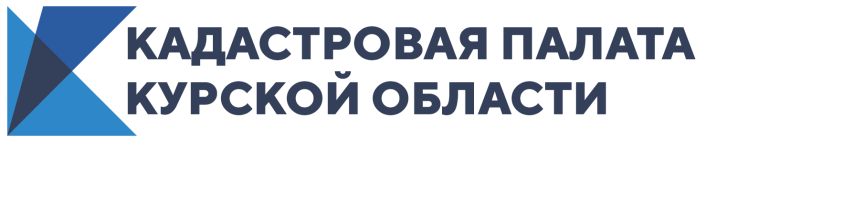 Какие сведения после перепланировки квартиры вносятся в ЕГРНВ результате ремонтных работ в квартире могут появиться такие изменения, которые требуют обязательного внесения сведений о них в Единый государственный реестр недвижимости (ЕГРН). Эксперты Кадастровой палаты Курской области рассказали о том, что это за изменения и какова процедура их внесения в ЕГРН.Какие бывают изменения в квартире:перепланировка – изменение конфигурации квартиры путем переноса или устранения стенных перегородок, создания новых дверных проемов и перенос существующих;переустройство – изменения в квартире отражаются в переоборудовании помещений и могут включать в себя перенос санузла, газовых, нагревательных приборов и устройство индивидуальных систем отопления, замена газовой плиты на электрическую, изменения в инженерно-технических коммуникациях.Все изменения в квартире после проведенных ремонтных работ должны быть узаконены. Согласно пункту 1.6 Постановления Госстроя от 27.09.2003 г. № 170 следует своевременно вносить в исполнительную документацию корректировку данных, то есть в технический паспорт помещения в многоквартирном доме.Изменения квартиры может произойти:при слиянии двух или нескольких квартир в одну;при разделении одной квартиры на несколько;при присоединении общего имущества собственников помещений в многоквартирном доме.Перепланировка жилых помещений в многоквартирном доме может привести к увеличению или уменьшению площади квартиры. Новые сведения должны быть внесены в ЕГРН, как актуальные сведения о параметрах жилого помещения, так как при изменении общей площади квартиры изменится ее кадастровая стоимость, и, соответственно, налог на недвижимое имущество тоже. Для внесения сведений в ЕГРН о перепланировке нужно:получить от органа, осуществившего согласование проекта, акт приемочной комиссии о завершении перепланировки и переустройства;подготовить технический план на квартиру по результатам ее перепланировки (технический план изготавливает кадастровый инженер, являющийся членом саморегулируемой организации кадастровых инженеров); подать документы в орган регистрации прав.	Указанные документы являются основанием для внесения в ЕГРН новых характеристик о квартире. «В части 2 статьи 15 Закона о регистрации предусмотрено, что с заявлением о внесении сведений в ЕГРН по результатам произведенной перепланировки, либо переустройства квартиры может обратиться собственник квартиры или лицо, действующее от него на основании доверенности с предоставлением технического плана, подготовленного на основании проекта перепланировки или переустройства и акта приема комиссии», – уточнила заместитель директора Кадастровой палаты Курской области Людмила Иванова.С помощью онлайн-сервисов Кадастровой палаты на официальном сайте можно заказать выписку «Об объекте недвижимости», где отобразится измененная информация.В интернете существует множество сайтов, предлагающих услуги по предоставлению сведений из ЕГРН. Сайты-двойники оказывают услуги по получению выписок из ЕГРН, но доверять им не стоит. Информация, предоставленная ими, может не соответствовать действительности. Использование портала Госуслуг, электронных сервисов Росреестра и Федеральной кадастровой палаты гарантирует безопасность, надежность и достоверность информации.